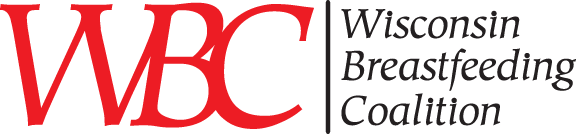 Nominating Form for: WBC Officer PositionsWBC needs you! Please consider nominating yourself or another person who may be interested in serving as a leader for breastfeeding in Wisconsin! (Others nominated will be contacted to assess their interest & availability.)Nominations for Officer Positions are being sought until filled Please submit a short bio describing why you are interested in serving on the WBC Board Filing of positions is decided by membership majority vote or as appointed by the BoardYour Name: Email: Phone: I am interested in the following: ChairVice-ChairSecretaryTreasurerOutreach CommitteeEvent CommitteeAdvocacy Committee Other area of interest: Position DescriptionsChairperson: Two-year term (one as chair and one as past chair)Chair and facilitate all meetingsChair executive committee (EC) meetingsServe as spokesperson when neededServe as central point of contact for inter-group communicationMaintain communication with Executive CommitteeProvide assistance/leadership to other Executive Committee members as neededRespond to members concerns/ideasApprove all expenditures for the CoalitionServe as Past Chair: Upon completion of the Chairperson term, the Past Chair shall become a member of the Executive Committee for a one-year term. Vice Chair: One-year term served prior to becoming Chair.Carry out the functions of the Chair in her/his absenceAssist the Chair with all program planning and agenda changeCoordinate and accept agenda items for quarterly callsWrite the newsletterLead the membership driveSecretary: 2-year termRecords and maintains meeting minutesDistribute meeting minutes to board membersMaintains membership list and contact informationMaintain current WBC Board RosterRegularly check the Gmail email account and forward or respond as neededTreasurer:2-year termReceive the monies of WBCProcesses expenses and maintains financial recordsProvides fiscal update at monthly meetingsPrepares annual budgetConsults with Executive Committee on fiscal decisionsSubmit required IRS tax form annuallyLocal Connections Committee Chair: Maintain local coalition directory and mapDevelop mechanism for easy sharing and discussion between locals (probably virtual)Facilitate connections between similar communities (e.g., size, geography, rural/urban, capacity, history, interests)Support communities interested in starting a coalitionOutreach Committee Chair: Will have additional leads for Facebook, website and newsletterNewsletter (quarterly)Organize content and seek submissions from other committees, local leaders, Executive Committee members, etc.Manage distributionFacebook 1-2 people to lead management/scheduling of postsConsider sponsored posts ( budget item )Website 1-2 people with web technology expertise and account accessCommittee reviews/seeks input/proposes changes to overall website content and organizationDevelop/Distribute press release templates, sample social media posts, and/or other communications for statewide use on as needed basis or for special events (e.g. World Breastfeeding Week)Develop/Share resources and offer support related to media communicationsOther:  social media, future media campaignsEvent Committee Chair: Annual SummitPlan agenda and identify speakers (with input from Executive Committee)Determine location and dateManage facility logisticsRegistrationLocal Coalition Awards Program (frequency/structure TBD)Seek sponsors or other funding sourcesOther events as neededAdvocacy Committee Chair:Encourage and support local leaders to develop relationships with local/state/federal legislatorsWork towards developing WBC advocacy effortsSign onto advocacy efforts of USBC or other organizations as appropriateShare tools/resources, provide training, and/or educate local coalitions and champions on advocacy-related topicsUSBC Committee Representatives:	Four appointed from Executive Board to represent WBC as USBC member.Please submit this nomination form to wibreastfeeding@gmail.com.For questions contact Jenni Loging, 608-785-6423, jloging@lacrossecounty.org